Abre la caja del ordenador y trata de rellenar la tabla siguiente con la información de cada componente ( fabricante y tamaño), sino hay pon “no hay”Identifica la conexión del DVD y el disco duro con la placa, sabiendo que :Pon una cruz en la que corresponda en tu equipoCierra la caja y manda el archivo adjunto a inforionora@gmail.com con el nombre de los participantes en el grupo y asunto hardware4Placa baseMemoria RAMProcesadorDisco duroDVDDisqueteraTarjeta gráficaFuente de alimentaciónConexiónCable ConexiónSATA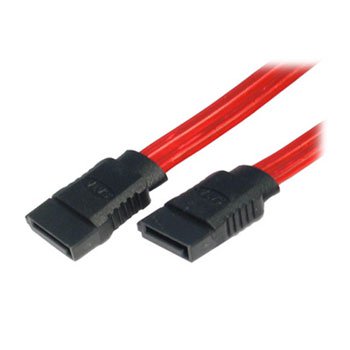 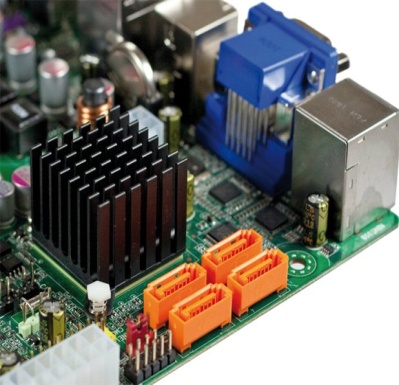 IDE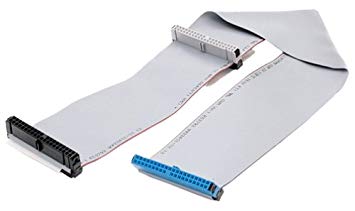 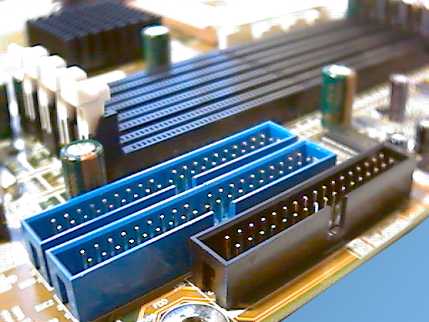 IDESATADisco duroDVD